Ո  Ր  Ո  Շ  ՈՒ  ՄԿԱՏԱՐՈՂԱԿԱՆ  ՎԱՐՈՒՅԹԸ  ԿԱՍԵՑՆԵԼՈՒ  ՄԱՍԻՆ17.01.2017թ.		          					  	   ք.ԵրևանԴԱՀԿ ծառայության Երևան քաղաքի Ավան և Նոր Նորք  բաժնի հարկադիր կատարող, արդարադատության լեյտենանտ Կիմ Մարգարյանս ուսումնասիրելով 13.10.2016թ. վարույթը վարույթ ընդունած թիվ 01935234 կատարողական վարույթի նյութերը.Պ  Ա  Ր  Զ  Ե  Ց  Ի		Ավան և Նոր Նորք վարչական շրջանների ընդհանուր իրավասության դատարանի կողմից 26.04.2016թ. տրված  թիվ ԵԱՆԴ/4480/02/15 կատարողական թերթի համաձայն պետք է պատասխանող Հասմիկ Ռոլանդի Հովհաննիսյանից հօգուտ ՙԱրդշինբանկ՚ փակ բաժնետիրական ընկերության բռնագանձել` 1.231.997,60ՀՀ դրամ, որից վարկի հիմնական պարտքը /վարկի մնացորդ/՝ 1.000.000ՀՀ դրամ, վճարման ենթակա տոկոսները՝ 231.379,90ՀՀ դրամ, գերածախսի դիմաց հաշվարկված տույժը՝ 17,70ՀՀ դրամ, պայմաններով նախատեսված այլ միջնորդավճարների գծով պարտքը՝ 600ՀՀ դրամ:     1.000.000 ՀՀ դրամ վարկի մնացորդին հաշվեգրվող տոկոսները՝ սկսած 16.09.2015թվականից մինչև պարտավորության փաստացի կատարման օրը ներառյալ, վարկավորման պայմաններով նախատեսված տարեկան 36 տոկոս դրույքաչափով:   24.640ՀՀ դրամ` որպես վճարված պետական տուրքի փոխհատուցում:     Կատարողական գործողությունների ընթացքում պարզվել է, որ պարտապան Հասմիկ Հովհաննիսյանը աշխատում է  <Առեկսիմբանկ-Գազպրոմբանկ խումբ> ՓԲԸ-ում՝ և բռնագանձում է տարածվել պարտապանի աշխատավարձի վրա 40 տոկոսի չափով:     Վերոգրյալի հիման վրա և ղեկավարվելով «Սնանկության մասին» ՀՀ օրենքի 6-րդ հոդվածի 2-րդ մասով, «Դատական ակտերի հարկադիր կատարման մասին» ՀՀ օրենքի  28-րդ հոդվածով և 37-րդ հոդվածի 8-րդ կետովՈ  Ր  Ո  Շ  Ե  Ց  ԻԿասեցնել 13.10.2016թ. վարույթը վարույթ ընդունած թիվ 01935234 կատարողական վարույթը 60-օրյա ժամկետով:Առաջարկել պահանջատիրոջը և պարտապանին նրանցից որևէ մեկի նախաձեռնությամբ 60-օրյա ժամկետում սնանկության հայց ներկայացնել դատարան.Սույն որոշումը երկու աշխատանքային օրվա ընթացքում հրապարակել www.azdarar.am ինտերնետային կայքում.Որոշման պատճենն ուղարկել կողմերին.Որոշումը կարող է բողոքարկվել ՀՀ վարչական դատարան կամ վերադասության կարգով` որոշումը ստանալու օրվանից տասնօրյա ժամկետում:ՀԱՐԿԱԴԻՐ ԿԱՏԱՐՈՂ 					            	Կ. ՄԱՐԳԱՐՅԱՆ                                                    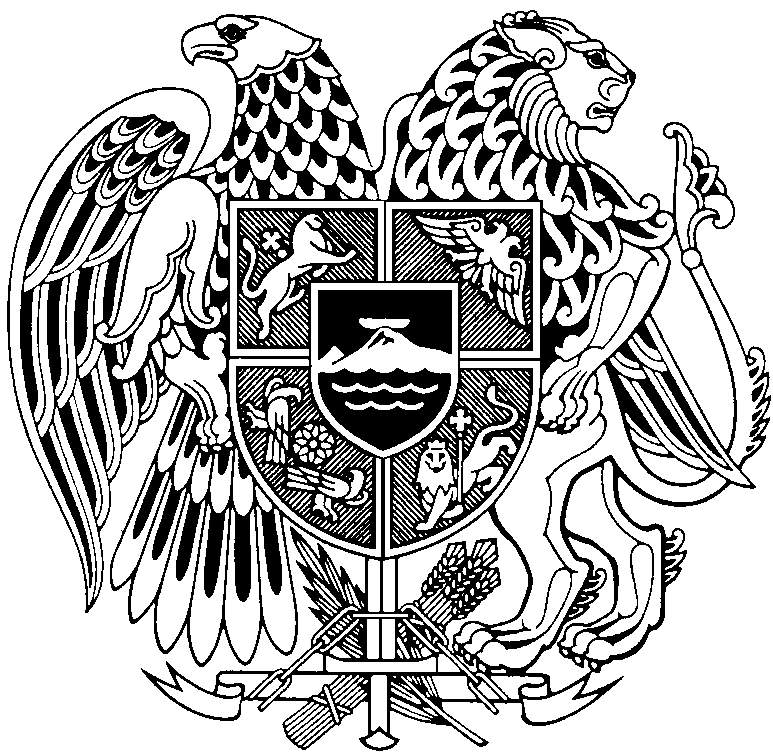 ՀԱՅԱՍՏԱՆԻ ՀԱՆՐԱՊԵՏՈՒԹՅԱՆ ԱՐԴԱՐԱԴԱՏՈՒԹՅԱՆ ՆԱԽԱՐԱՐՈՒԹՅՈՒՆԴԱՏԱԿԱՆ ԱԿՏԵՐԻ ՀԱՐԿԱԴԻՐ ԿԱՏԱՐՈՒՄՆ ԱՊԱՀՈՎՈՂ ԾԱՌԱՅՈՒԹՅՈՒՆԵՐԵՎԱՆ ՔԱՂԱՔԻ ԱՎԱՆ և ՆՈՐ-ՆՈՐՔ ԲԱԺԻՆԹիվ Ե_____________                                                                                   0078, ք.Երևան, Հալաբյան 41 Ա,,        ,,      .2017թ.                                                                                        	Հեռ.  /060/57-04-56Արդշինբանկ ՓԲԸ-ին/ք.Երևան, Գ. Լուսավորչի փ., 13/Պատճեն՝              Հասմիկ Ռոլանդի Հովհաննիսյանին /ք.Երևան, Նոր Նորք, Գալշոյան 62 շ., 8 բն./Կից Ձեզ է ուղարկվում թիվ 01935234 կատարողական վարույթը կասեցնելու մասին 17.01.2017թ. որոշումը:Միաժամանակ հայտնում ենք, որ համաձայն «Սնանկության մասին» ՀՀ օրենքի 6-րդ հոդվածի 2-րդ մասի՝ Դուք կարող եք պարտապանին սնանկ ճանաչելու վերաբերյալ դիմում ներկայացնել դատարան: Ձեր կողմից սնանկության դիմում ներկայացվելու դեպքում անհրաժեշտ է կատարողական վարույթը չվերսկսելու դիմումով այդ մասին տեղեկացնել ԴԱՀԿ ծառայությանը՝ կցելով սնանկության դիմումը դատարան ներկայացված լինելու վերաբերյալ ապացույց:Կատարողական վարույթը կասեցնելու մասին որոշման կայացման օրվանից սկսած 60-օրյա ժամկետում Ձեր կամ այլ անձանց կողմից դատարանին պարտապանի սնանկության դիմում չներկայացվելու դեպքում կատարողական վարույթը կվերսկսվի, և կատարողական գործողությունները կշարունակվեն, բացառությամբ եթե նշված ժամկետում ԴԱՀԿ ծառայությունը ստանա միևնույն պարտապանի գույքի բռնագանձման վերաբերյալ նոր կատարողական թերթ, և հարուցվի նոր կատարողական վարույթ: Այդ դեպքում նոր կատարողական վարույթը ևս կկասեցվի 60-օրյա ժամկետով, և Ձեր մասնակցությամբ կատարողական վարույթը չի վերսկսվի, քանի դեռ նշված նոր կատարողական վարույթը կասեցված կլինի:Անկախ վերոգրյալից՝ կատարողական վարույթը ցանկացած պահի կարող է վերսկսվել և կարճվել, եթե առկա լինեն «Դատական ակտերի հարկադիր կատարման մասին» ՀՀ օրենքի 42-րդ հոդվածով նախատեսված հիմքերը: Կատարողական վարույթը կվերսկսվի նաև այն դեպքում, եթե վերանան կասեցման հիմք հանդիսացած՝ պարտապանի սնանկության հատկանիշները:Ձեր մասնակցությամբ կատարողական վարույթը կասեցնելու մասին որոշումը, ինչպես նաև «Դատական ակտերի հարկադիր կատարման մասին» ՀՀ օրենքի 37-րդ հոդվածի 8-րդ կետի հիմքով կատարողական վարույթը 60-օրյա ժամկետով կասեցնելու մասին բոլոր որոշումները հրապարակվում են www.azdarar.am ինտերնետային կայքում	             ԲԱԺՆԻ ՊԵՏ     ԱՐԴԱՐԱԴԱՏՈՒԹՅԱՆ ՓՈԽԳՆԴԱՊԵՏ                                              Վ. ՖԱՀՐԱԴՅԱՆ                                          Կատարող  Կ. Մարգարյան     01935234